 SAMOSTALNIKI: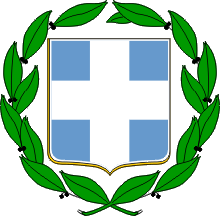 SIGMATNE OSNOVESigma (σ) med samoglasnikoma izpade.Nastopi samoglasniško krčenje.Ločimo naslednje skupine:Samostalniki z osnovo na –εσ–.Samostalniki srednjega spola na –ος.Moška imena na –ης.Moška imena na –ῆς.Samostalniki z osnovno –ασ–.SAMOSTALNIKI Z OSNOVO NA –εσ– :τὸ γένος (osnova γενεσ-) = rodὁ Σωκράτης (osnova Σωκρατεσ-) = Sokrat*Σωκράτης ima v akuzativu lahko tudi obliko Σωκράτην.Moška imena na –ῆς:Sklanjajo se enako kot moška imena na –ης.Krčenje se izvede do konca le v nominativu in dativu.ὁ Περικλῆς (osnova Περικλεεσ-) = PeriklesSAMOSTALNIKI Z OSNOVO NA –ασ– :Osnovo na –ασ– imajo v atiščini le štirje samostalniki.τὸ κρέας = meso (ima ednino in množino)τὸ κέρας = rog (množina se tvori z osnovo κερατ-)τὸ γῆρας = starost (samo ednina)τὸ γέρας = častni darilo (samo ednina)singuralNESKRČENA OBLIKASKRČENA OBLIKANOMINATIVγένος-ØγένοςGENETIVγένεσ-οςγένουςDATIVγένεσ-ιγένειAKUZATIVγένος-ØγένοςVOKATIVγένος-ØγένοςpluralNESKRČENA OBLIKASKRČENA OBLIKANOMINATIVγένεσ-αγένηGENETIVγενέσ-ωνγενῶνDATIVγένεσ-σινγένεσινAKUZATIVγένεσ-αγένηVOKATIVγένεσ-αγένηsinguralNESKRČENA OBLIKASKRČENA OBLIKANOMINATIVΣωκράτης-ØΣωκράτηςGENETIVΣωκράτεσ-οςΣωκράτουςDATIVΣωκράτεσ-ιΣωκράτειAKUZATIVΣωκράτεσ-αΣωκράτη*VOKATIVΣώκρατες-ØΣώκρατεςsinguralNESKRČENA OBLIKASKRČENA OBLIKANOMINATIVΠερικλέες-ØΠερικλῆςGENETIVΠερικλέεσ-οςΠερικλέουςDATIVΠερικλέεσ-ιΠερικλεῖAKUZATIVΠερικλέεσ-α	Περικλέα	VOKATIVΠερίκλεες-ØΠερίκλειςsinguralNESKRČENA OBLIKASKRČENA OBLIKANOMINATIVκρέας-ØκρέαςGENETIVκρέασ-οςκρέωςDATIVκρέασ-ικρέᾳAKUZATIVκρέας-ØκρέαςVOKATIVκρέας-ØκρέαςpluralNESKRČENA OBLIKASKRČENA OBLIKANOMINATIVκρέασ-ακρέαGENETIVκρεάσ-ωνκρεῶνDATIVκρέασ-σινκρέασινAKUZATIVκρέασ-ακρέαVOKATIVκρέασ-ακρέα